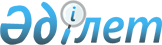 Об установлении публичного сервитутаРешение акима Тогузакского сельского округа Карабалыкского района Костанайской области от 17 августа 2021 года № 11
      В соответствии с Земельным кодексом Республики Казахстан и Законом Республики Казахстан "О местном государственном управлении и самоуправлении в Республике Казахстан", аким Тогузакского сельского округа Карабалыкского района РЕШИЛ:
      1. Установить государственному учреждению "Отдел строительства, архитектуры и градостроительства акимата Карабалыкского района" публичный сервитут для строительства и эксплуатации газораспределительных сетей на земельном участке общей площадью 0,8831 гектар, расположенный на территории села Гурьяновское Тогузакского сельского округа.
      2. Контроль за исполнением настоящего решения оставляю за собой.
					© 2012. РГП на ПХВ «Институт законодательства и правовой информации Республики Казахстан» Министерства юстиции Республики Казахстан
				
 И. Проскурникова
